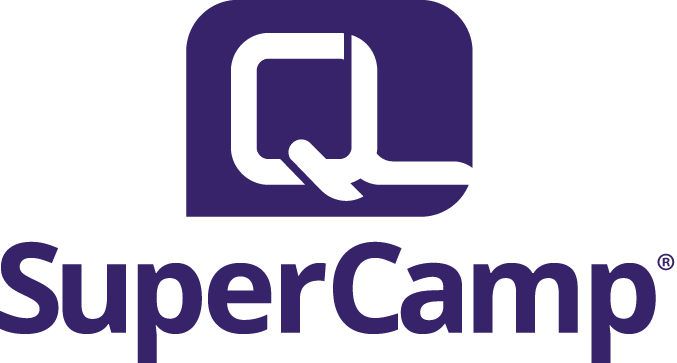 2014 Marketing PlanSuperCamp Effective Dates: September 1, 2013 – July 1, 2014Situation Analysis:Audiences:2013 SuperCamp Graduates (1,227 email addresses)2013 Grad Parents (1,789 unique email addresses)2011-2012 Graduates 2011-2012 Grad Parents  2011-2013 Open Leads  TOTAL Primary Audience  Secondary Audience: Grandparents (general population, ages 55-75) Select Parents (parents, especially mothers, with household income of $200,000+)Tertiary Audience: EducatorsMediaProduct Overview: SuperCamp is a residential academic summer camp designed to teach academic, character-building and social skills in a safe and engaging environment. At their foundation, Junior Forum, Senior Forum and Quantum U are designed around the same core ideology, but with age-appropriate examples and context. Leadership Forum and SuperBizCamp add special emphasis on learning skills specific to leadership and business, respectively. Junior Forum:
Junior Forum is a 7-day program uniquely designed for students entering grades 6 – 8. Special emphasis is given to teaching time management, organization and social skills to lay a strong foundation for academic and personal success. Senior Forum:Senior Forum is a 10-day program for students entering grades 9 – 12. Senior Forum is specifically designed to help high school students build upon their academic foundation with special focus on study skills, communication techniques and fostering positive relationships, to achieve high school success and career and college readiness.Quantum U:Quantum U is an 8-day program for incoming and existing college students. It is primarily designed to help college students excel in collaboration, critical thinking, communication and creativity. Quantum U helps students obtain the best education possible, while learning how to navigate their new-found independence to get the most out of their college education and experience and successfully transition into careers and adulthood.Leadership Forum: Leadership Forum is for students who wish to learn additional leadership skills, beyond those taught at Senior Forum. During Leadership Forum, students take the 8 Keys of Excellence to the next level with the Four Diamonds of Leadership: Vision, Model, Team and Action. We create an atmosphere where students set goals in an experiential setting and gain confidence in public speaking and personal expression, culminating in students creating a leadership initiative in their own community. By the end of the program students understand what their strengths are as a leader, the role they play on a team, and how to bring out the best in others.  SuperBizCamp:SuperBizCamp is an intensive 8-day business course for young entrepreneurs. SuperBizCamp teaches teens how to be successful business owners with special emphasis on social responsibility and ethical entrepreneurship.  During these 8 days, students create their own product and write and present their business plan to win seed money to launch their business.Messaging:SuperCamp is all about empowering students to reach their potential. Its power comes from the heart, passion, pride and sense of accomplishment that our students gain as they experience the SuperCamp transformation. This power is what helps keep students motivated all year long and excited to return each summer. Parents’ desire to help their students increase their grades, confidence and motivation comes from a place of love so we need to speak to that in all that we do. Also, like anything we love, parents and students are anxious to share this joy with others. We want to capitalize on this first-hand passion by encouraging them to ‘share the love’ to increase grad referrals.Overarching Theme for 2014: I          SuperCamp	>>>	All Heart, and Smart too!	>>>	Share the love!Tagline: “Increase Grades, Confidence and Motivation.”***Wherever possible, each product should be marketed individually to specific audience (specific to ages of children and their particular benefits)Plan Objective: 
To successfully promote the SuperCamp brand and its core products (Junior Forum, Senior Forum, Leadership Forum, Quantum U, SuperBizCamp) in order to achieve 2,490 total enrollments and increase overall brand awareness for future enrollments.Goals: 
The following goals are designed to quantify our progress achieving the objective:
2,490 total SuperCamp Enrollments from 25,000 qualified Info Requests 868 Junior Forum Enrollments (8 sessions)1,382 Senior Forum Enrollments (12 sessions)80 Quantum U Enrollments (1 session)80 Leadership Forum Enrollments (1 session)80 SuperBizCamp Enrollments (1 session)
Monetize Social Media Efforts
Increase SuperCamp brand awarenessStrategies & Tactics:Goal 1: 2,490 total SuperCamp Enrollments from 25,000 qualified Info RequestsStrategy 1: Online AdvertisingGain attention and new leads for Sales Department to convert, entice direct sales. Tactics: Summer Camp Directories 	MySummerCamps.com ($15,915)	KidsCamp.com ($5,642)	CampPage.com ($1,074)SummerCamps.com ($4,000)CampNavigator ($0) Measures:Summer Camp Directories: Goals: 1,200 total Info Requests / 80 EnrollmentsMySummerCamps.com: 600 / 40 			KidsCamp.com: 150 / 10 			CampPage.com: 300 / 20 SummerCamps.com: 150 / 10 NOTE: Need monthly breakdown tracking for these sourcesBenchmarks: Compare Actuals to Goals on the 15th and 30th of each month and adjust accordingly where possible.PPC AdvertisingGoogle/Bing (Denver PPC)  – Match spend ($200,000) and distribution from 2013. Improve ad copy and images to achieve more qualified leads (Info Requests) and increase conversion rates.Facebook (Internal) – Reallocate $40,000 of the Direct Mail Budget to Facebook ads for targeted demographics for most qualified leads. LinkedIn (Internal) – Reallocate $19,000 of the Direct Mail Budget to LinkedIn ads for targeted demographics for most qualified leads.Measures:PPC AdvertisingGoogle/Bing: Increase conversion rate from 10% to 11.25%  (11.25% of monthly spend)Increase from 20,000 to 25,000 Qualified Info Requests Benchmarks: Compare Actuals to Goals on the 15th and 30th of each month and adjust accordingly.Facebook: Achieve 10% conversion rate per month (of monthly spend)Get 4,000 highly qualified Info RequestsBenchmarks: Compare Actuals to Goals on the 15th and 30th of each month and adjust accordingly.LinkedIn: Achieve 10% conversion rate (of monthly spend)Get 1,900 highly qualified Info RequestsBenchmarks: Compare Actuals to Goals on the 15th and 30th of each month and adjust accordingly.NOTE: If any of these media outlets performs better, budgets allotted to individuals may be re-distributed to capitalize on performance.Spend Distribution and Anticipated Results (in the form of Info Requests): [Values are approximate/have been rounded to nearest dollar]Strategy 2: Public Relations 
Increase search engine rankings, increase social community engagement, provide information, gain a wider audience, and entice sales.Tactics: 
SuperCamp Blog (weekly) 
Guest posts on External Blogs (weekly) 
Huffington Post Articles (weekly) 
Press Releases (monthly) 
Social Media Posts (daily) Camp Directory ArticlesDevelop a targeted lists of applicable media sourcesMeasures: Increase traffic to SuperCamp.com; decrease in Bounce RateStrategy 3: Direct ContactNurture relationships with Return Grads, Return Grad Parents and Open Leads for additional sales, entice new sales.Tactics: 
eBlasts (weekly)
Voicemail blasts (as needed)
Program-specific newsletters (monthly)
Grad support videos (monthly)
Summer Camp Fairs (as scheduled)Measures: eBlasts: 25% Open Rate and 2% Click Rate for Grad Parents	10% Open Rate and 1% Click Rate for Open LeadsStrategy 4: Revise SuperCamp.comIncrease ease of use (navigation), increase conversions, decrease bounce rates, streamline enrollments, increase engagement and build rapport, provide a gathering place/resources for grads, parents, general public with teen support, parenting and education information.Tactics: 
Streamline design of siteResponsive design for mobile devicesCapitalize on RSS subscriptionsMeasures: Decrease bounce rate from 72.14% to 50%Increase traffic to site throughout the year (versus steep rises and falls)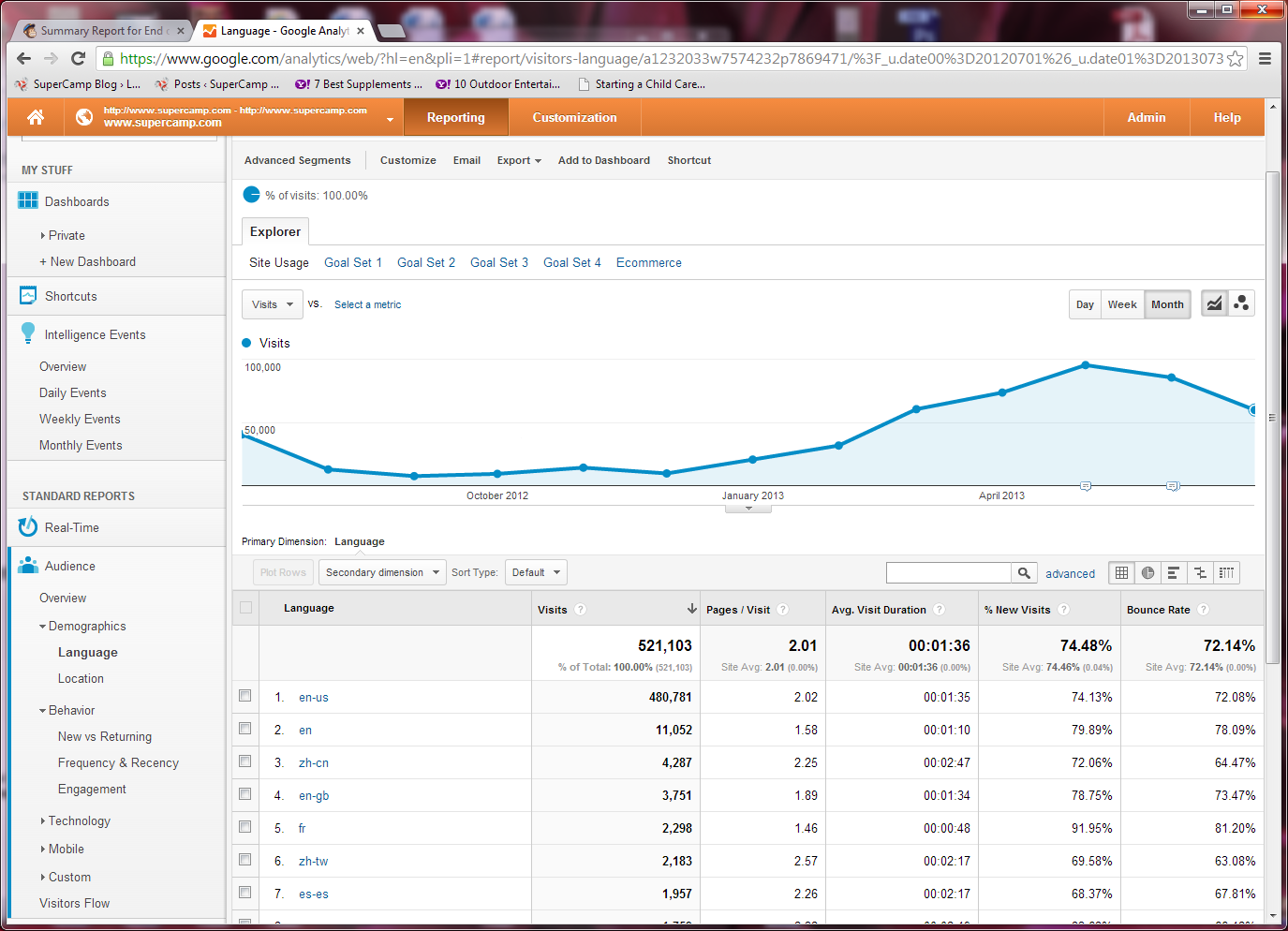 [Overview of SuperCamp.com traffic for July 1, 2012 through July 31, 2013]Goal 2: Monetize all social media efforts through HootSuite Enterprise, tracking codes and Google AnalyticsStrategy 1: Receive 5 info requests and 1 enrollment from social media per month (off-season)Tactics: Tracking codes on all social channels and cooperation with customer service and enrollments team to accurately track where leads and enrollments are coming from, e.g. “I heard about you online” prompts “Where online? Was it a social network such as facebook or twitter?” Conversions From SocialJune				59July				58August	 (to date)		3September GOAL		5June 2013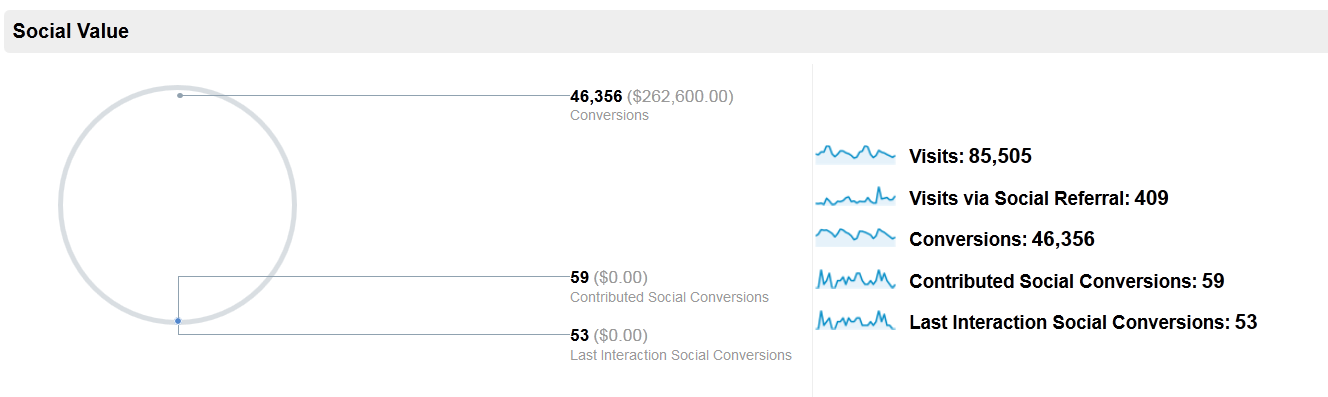 July 2013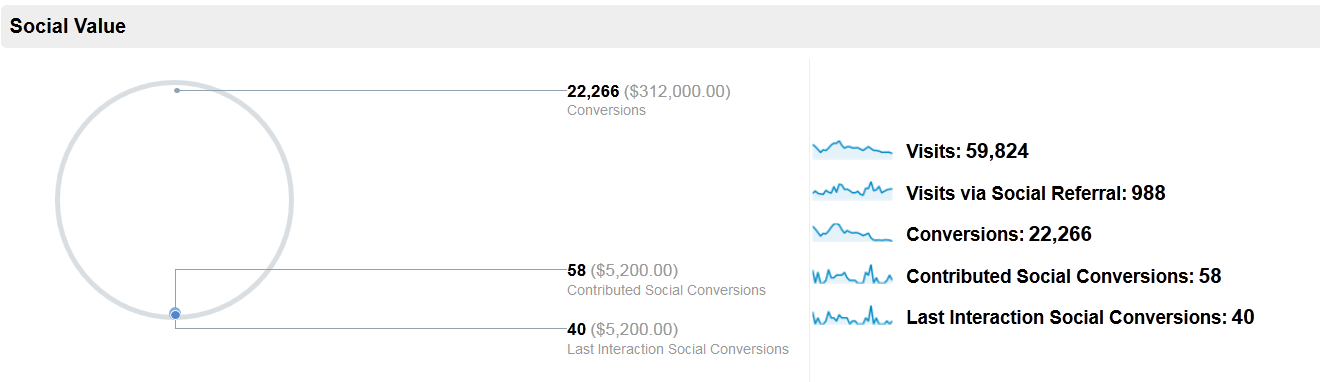 August 2013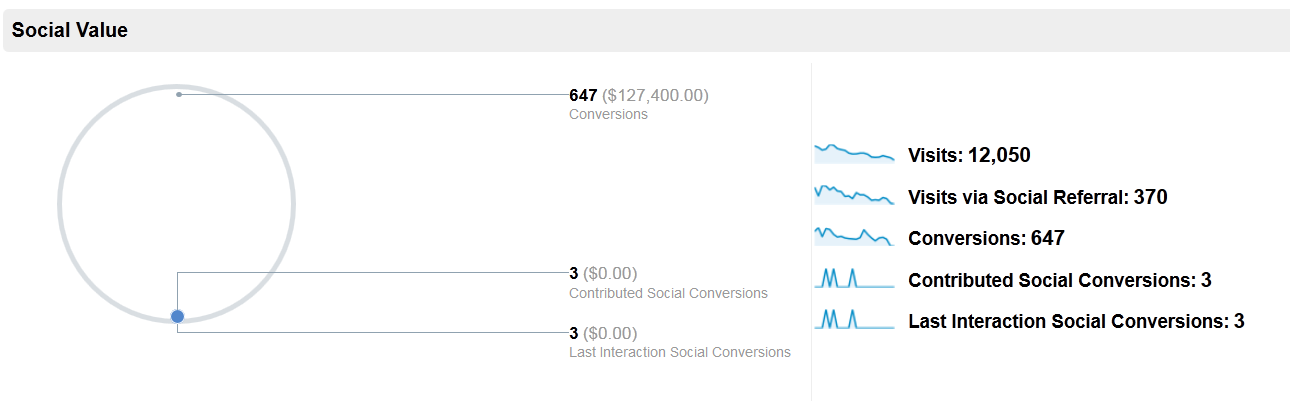 Strategy 2: Increased brand awareness, engagement and reach on social media Tactics:  Specific goals for social media communities (fans and followers) and engagement (RT, mention, reach, and TAT) measured through HootSuite AnalyticsStrategy 3: Increased organic SEO from social media Tactics: Google Analytics reports comparing traffic to site from social media (Supercamp.com) June 2013: 409 Visits via Social 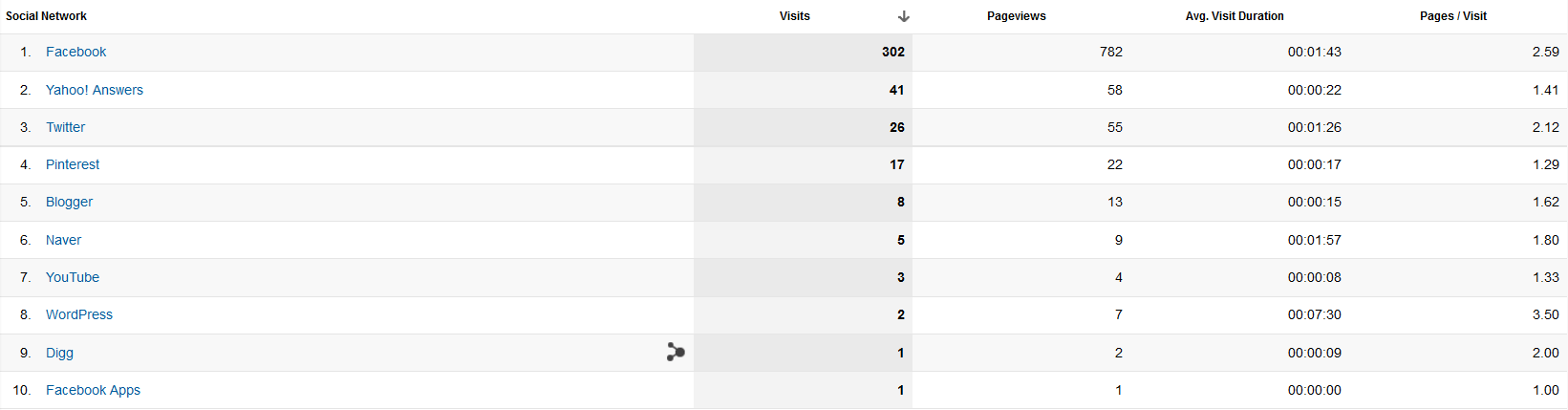 July 2013: 988 Visits via social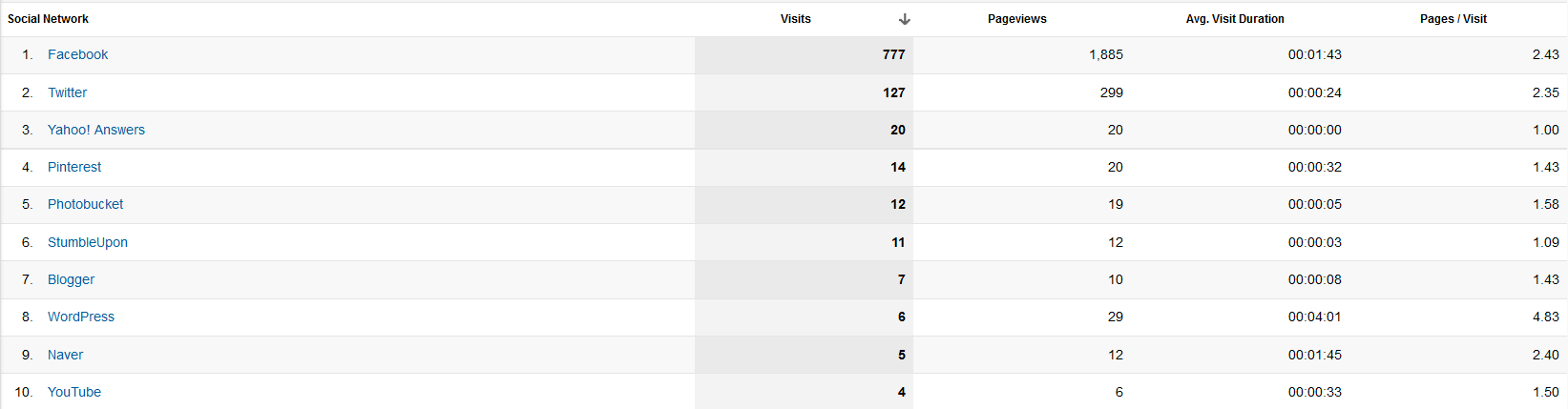 August 2013 (to date): 370 visits via social 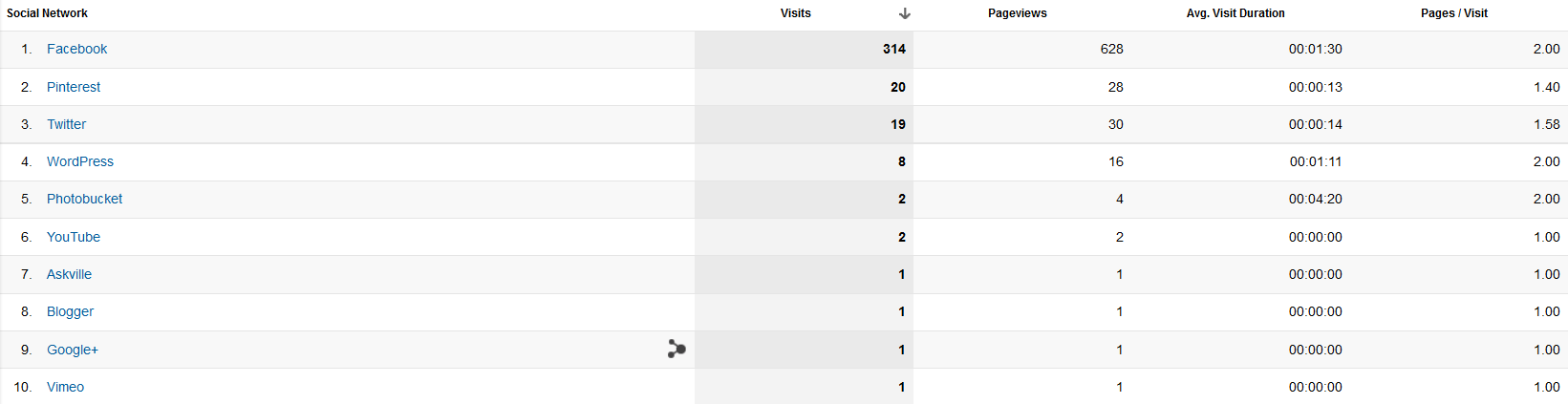 September 2013 GOAL: 400 visits via socialGoal 3: Increase SuperCamp brand awarenessStrategy 1:  Social media Increased organic SEO from social media; Increased brand awareness, engagement and reach on social media. Tactics:  Specific goals for social media communities (fans and followers) and engagement (RT, mention, reach, and TAT) measured through HootSuite AnalyticsStrategy 2:  SEO workOptimize SuperCamp.com for search enginesTactics: 		External posts that link back to site Maintain ‘fresh’ content on SuperCamp Blog (weekly) Guest posts on External Blogs (weekly)		Social Media Posts link to site (daily)
Measure: Increase search engine rankings for keywords, increase number of links referring traffic to SuperCamp.comStrategy 3:  Public RelationsIncrease search engine rankings, increase social community engagement, provide information, gain a wider audience, and entice sales.Tactics: 
Huffington Post Articles (weekly) 
Press Releases (monthly) 
Camp Directory ArticlesDevelop a targeted lists of applicable media sourcesMeasures: Increase traffic to SuperCamp.com; decrease in Bounce RateOn-going CampaignsCampaign: Price Break #1Audiences:2013 SuperCamp Graduates2013 Grad Parents2011-2012 Graduates2011-2012 Grad Parents2011-2013 Open LeadsGrandparents (general population, ages 55-75)General Public (parents, especially mothers, with household income of $200,000+)EducatorsMediaMessaging: Promote early enrollment by first discount date (October 1, 2013). Get first choice of camps and the biggest discount. “This Is It” key.Media Platforms: eBlast, SM posts, SC website, SC blog, PPC ads, Facebook Ads, PR wires, newslettersTactics: 2 eBlasts per week (Tuesday and Thursday) tailored to targeted audience list3 SM posts per week (Mon, Wed, Friday)1 SC blog post 1 press release Feature in NewsletterUpdate website to Feature angleExecution Dates: September 2013Campaign: Price Break #2Audiences:2013 SuperCamp Graduates2013 Grad Parents2011-2012 Graduates2011-2012 Grad Parents2011-2013 Open LeadsGrandparents (general population, ages 55-75)General Public (parents, especially mothers, with household income of $200,000+)EducatorsMediaMessaging: Promote early enrollment by second discount date (December 31, 2013). Our holiday gift to them. Media Platforms: eBlast, SM posts, SC website, SC blog, PPC ads, Facebook Ads, PR wires, newslettersTactics: 2 eBlasts per week (Tuesday and Thursday) tailored to targeted audience list3 SM posts per week (Mon, Wed, Friday)1 SC blog post 1 press release Feature in NewsletterUpdate website to Feature angleExecution Dates: November - December 2013Campaign: Price Break #3Audiences:2013 SuperCamp Graduates2013 Grad Parents2011-2012 Graduates2011-2012 Grad Parents2011-2013 Open LeadsGrandparents (general population, ages 55-75)General Public (parents, especially mothers, with household income of $200,000+)EducatorsMediaMessaging: Promote early enrollment by last discount date (April 15, 2014). Last chance!Tax refund/break is here, who says nothing good happens on April 15?Media Platforms: eBlast, SM posts, SC website, SC blog, PPC ads, Facebook Ads, PR wires, newslettersTactics: 2 eBlasts per week (Tuesday and Thursday) tailored to targeted audience list3 SM posts per week (Mon, Wed, Friday)1 SC blog post 1 press release Feature in NewsletterUpdate website to Feature angleExecution Dates: April 1 - 15, 2014Campaign: Geo-targeted (Location-based)Audiences:2013 SuperCamp Graduates2013 Grad Parents2011-2012 Graduates2011-2012 Grad Parents2011-2013 Open LeadsGrandparents (general population, ages 55-75)General Public (parents, especially mothers, with household income of $200,000+)EducatorsMediaMessaging: Promote specific camps based on location.Media Platforms: eBlast, SM posts, SC website, SC blog, PPC ads, Facebook Ads, PR wires, newslettersTactics: 2 eBlasts per week (Tuesday and Thursday) tailored to targeted audience list3 SM posts per week (Mon, Wed, Friday)1 SC blog post 1 press release Feature in NewsletterUpdate website to Feature angleExecution Dates: On-going March – July, 2014Campaign: Featured Program (promoting single program)Audiences:2013 SuperCamp Graduates2013 Grad Parents2011-2012 Graduates2011-2012 Grad Parents2011-2013 Open LeadsGrandparents (general population, ages 55-75)General Public (parents, especially mothers, with household income of $200,000+)EducatorsMediaMessaging: Promote specific camps based on age of child(ren).Media Platforms: eBlast, SM posts, SC website, SC blog, PPC ads, Facebook Ads, PR wires, newslettersTactics: 2 eBlasts per week (Tuesday and Thursday) tailored to targeted audience list3 SM posts per week (Mon, Wed, Friday)1 SC blog post 1 press release Feature in NewsletterUpdate website to Feature angleExecution Dates: On-going March – July, 2014Seasonal Campaigns:Campaign: End of Summer Recap & Re-EnrollAudiences: 2013 SuperCamp Graduates2013 Grad Parents
Messaging to Grad Parents: Get your first choice of camps now, keep the SC spirit going all year, save $ by registering now. Early Reg Discount.
Messaging to Grads: Make sure you get your first choice SuperCamp for next summer and share the love  get your friends registered too so you can all enjoy the SC experience together. Save your parents some money with the Early Reg Discount .Media Platforms: eBlast, SM posts, SC website, SC blog, PPC ads, Facebook Ads, PR wires, newslettersTactics: 2 eBlasts per week (Tuesday and Thursday) tailored to targeted audience list3 SM posts per week (Mon, Wed, Friday)1 blog post about camp season success1 press release about camp season successFeature in NewsletterUpdate website with Early Reg Discount promotional announcementExecution Dates: September 2013Campaign: Back to SchoolAudiences: 
	2011-2012 Graduates2011-2012 Grad Parents2011-2013 Open LeadsGrandparents (general population, ages 55-75)General Public (parents, especially mothers, with household income of $200,000+)EducatorsMedia
Messaging to Grad Parents: Going back to school causing heartache around your house? Are your kids feeling the brain burn because they’re out of shape? Help them avoid the burn next year and retain what they learn for good. Get your first choice of camps now, keep the SC spirit going all year, save $ by registering now. Early Reg Discount.Messaging to Grads: Feeling the brain burn? Out of shape? Time to sign up for SuperCamp to avoid the crunch next year and make all year easier. Make sure you get your first choice SuperCamp for next summer and share the love  get your friends registered too so you can all enjoy the SC experience together. Save your parents some money with the Early Reg Discount .Media Platforms:eBlast, SM posts, SC website, SC blog, PPC ads, Facebook Ads, PR wires, newsletters Tactics: 2 eBlasts per week (Tuesday and Thursday) tailored to targeted audience list3 SM posts per week (Mon, Wed, Friday)1 blog post about SuperCamp making it easier for students going back to school1 press releas about camp benefits making it easier to go back to schoolFeature in NewsletterUpdate website with Early Reg Discount promotional announcementExecution Dates: September 2013Campaign: College Applications Due Soon Audiences: 2013 SuperCamp Graduates2013 Grad Parents2011-2012 Graduates2011-2012 Grad Parents2011-2013 Open LeadsGrandparents (general population, ages 55-75)General Public (parents, especially mothers, with household income of $200,000+)EducatorsMediaMessaging: Messaging: College applications are due soon. Make sure you/your child has the ‘right’ extracurriculars and keywords on yours, including prestigious college campuses. You can list camps that you will attend, even if you haven’t gone yet.Media Platforms: eBlast, SM posts, SC website, SC blog, PPC ads, Facebook Ads, PR wires, newslettersTactics: 2 eBlasts per week (Tuesday and Thursday) tailored to targeted audience list3 SM posts per week (Mon, Wed, Friday)1 blog post about college apps/extracurriulars, the pressure for students applying, tips1 press release about college apps/extracurriulars, the pressure for students applyingFeature in NewsletterUpdate website to Feature angleExecution Dates: October 2013Campaign: Holiday GiftsAudiences: 2013 SuperCamp Graduates2013 Grad Parents2011-2012 Graduates2011-2012 Grad Parents2011-2013 Open LeadsGrandparents (general population, ages 55-75)General Public (parents, especially mothers, with household income of $200,000+)EducatorsMediaMessaging to adults: Give your student a brighter future this holiday season. Messaging to grads: Ask your parents and grandparents for a brighter future this holiday season.Media Platforms: eBlast, SM posts, SC website, SC blog, PPC ads, Facebook Ads, PR wires, newslettersTactics: 2 eBlasts per week (Tuesday and Thursday) tailored to targeted audience list3 SM posts per week (Mon, Wed, Friday)1 blog post about buying smart/long-lasting benefits gifts1 press release about buying smart/long-lasting benefits giftsFeature in NewsletterUpdate website to Feature angleExecution Dates: October and November 2013Campaign: Grades In? Not liking what you see?Audiences: 2013 SuperCamp Graduates2013 Grad Parents2011-2012 Graduates2011-2012 Grad Parents2011-2013 Open LeadsGrandparents (general population, ages 55-75)General Public (parents, especially mothers, with household income of $200,000+)EducatorsMediaMessaging: Start the New Year Off Right. Need a brush up? Feeling a little rusty? Get/Give them the tools they need to succeed. – vary somewhat depending on the audience. Media Platforms: eBlast, SM posts, SC website, SC blog, PPC ads, Facebook Ads, PR wires, newslettersTactics: 2 eBlasts per week (Tuesday and Thursday) tailored to targeted audience list3 SM posts per week (Mon, Wed, Friday)1 blog post 1 press releaseFeature in NewsletterUpdate website to Feature angleExecution Dates: January & June 2014Campaign: Love is a Verb. Show your kids/parents you care.Audiences: 2013 SuperCamp Graduates2013 Grad Parents2011-2012 Graduates2011-2012 Grad Parents2011-2013 Open LeadsGrandparents (general population, ages 55-75)General Public (parents, especially mothers, with household income of $200,000+)EducatorsMediaMessaging:Love your kids? Help them succeed… / Love your parents? Make ‘em proud!Media Platforms: 	eBlast, SM posts, SC website, SC blog, PPC ads, Facebook Ads, PR wires, newslettersTactics: 2 eBlasts per week (Tuesday and Thursday) tailored to targeted audience list3 SM posts per week (Mon, Wed, Friday)1 SC blog post 1 press release Feature in NewsletterUpdate website to Feature angleExecution Dates: January 20- February 20, 2014Campaign: Spring Break—Summer is looming. Have you made plans?Audiences:2013 SuperCamp Graduates2013 Grad Parents2011-2012 Graduates2011-2012 Grad Parents2011-2013 Open LeadsGrandparents (general population, ages 55-75)General Public (parents, especially mothers, with household income of $200,000+)EducatorsMediaMessaging: Summer is right around the corner; just got a preview; give your teens something productive to do/long-term benefit--not just keep them busy and out of your hair. Media Platforms:eBlast, SM posts, SC website, SC blog, PPC ads, Facebook Ads, PR wires, newsletters Tactics: 2 eBlasts per week (Tuesday and Thursday) tailored to targeted audience list3 SM posts per week (Mon, Wed, Friday)1 SC blog post 1 press release Feature in NewsletterUpdate website to Feature angleExecution Dates: March and April 2014Campaign: Graduation GiftsAudiences: 2013 SuperCamp Graduates2013 Grad Parents2011-2012 Graduates2011-2012 Grad Parents2011-2013 Open LeadsGrandparents (general population, ages 55-75)General Public (parents, especially mothers, with household income of $200,000+)EducatorsMediaMessaging to adults: Give your student a graduation gift that will help them succeed for life/prep for college.Messaging to grads: Ask your parents/grandparents for a graduation gift that will help you succeed for life.Media Platforms: eBlast, SM posts, SC website, SC blog, PPC ads, Facebook Ads, PR wires, newslettersTactics: 2 eBlasts per week (Tuesday and Thursday) tailored to targeted audience list3 SM posts per week (Mon, Wed, Friday)1 SC blog post 1 press release Feature in NewsletterUpdate website to Feature angleExecution Dates: May 1 – June 15, 2014Campaign: School's OutAudiences:2013 SuperCamp Graduates2013 Grad Parents2011-2012 Graduates2011-2012 Grad Parents2011-2013 Open LeadsGrandparents (general population, ages 55-75)General Public (parents, especially mothers, with household income of $200,000+)EducatorsMediaMessaging: avoid the summer dump and boredom. Keep your kids engaged and help them do even better, not play catch upMedia Platforms: 	eBlast, SM posts, SC website, SC blog, PPC ads, Facebook Ads, PR wires, newslettersTactics: 2 eBlasts per week (Tuesday and Thursday) tailored to targeted audience list3 SM posts per week (Mon, Wed, Friday)1 SC blog post 1 press release Feature in NewsletterUpdate website to Feature angleExecution Dates: May 1- June 15, 2014Campaign: Last Chance Audiences:2013 SuperCamp Graduates2013 Grad Parents2011-2012 Graduates2011-2012 Grad Parents2011-2013 Open LeadsGrandparents (general population, ages 55-75)General Public (parents, especially mothers, with household income of $200,000+)EducatorsMediaMessaging: Last chance to get your kids enrolled in the best summer camp aroundMedia Platforms: eBlast, SM posts, SC website, SC blog, PPC ads, Facebook Ads, PR wires, newslettersTactics: 2 eBlasts per week (Tuesday and Thursday) tailored to targeted audience list3 SM posts per week (Mon, Wed, Friday)1 SC blog post 1 press release Feature in NewsletterUpdate website to Feature angleExecution Dates: June 15-July 31, 2014Campaigns at a GlanceSWOT AnalysisSWOT AnalysisStrengthsWeaknessesTime is on our side to start marketing nowProduct is excellent; well-rounded, well-established, good reputation.Marketing Team is talented, devoted to successLimited man-power in marketing—big jobPrevious department turnover-its effects on internal and external relationships/moraleProduct is expensiveNurturing Grads for re-enrollmentsOpportunitiesThreatsNew Tools – HootSuite, MeltwaterCan bundle products to promote: LeFo to SC to SuperBizCamp, add webinars, home study, etc. Competitors—so many options Free online resourcesTight economySuperCamp Features:SuperCamp Benefits:
30+ years in businessTrustworthy, experiencedEverything is ‘on purpose’ with a scientific brain training strategy behind itSafe place for students Full background checks for all staffControlled, safe environmentVery Low student-leader ratioExceptional staff Most are full-time teachers during the school year = experienced and well-educated, love students and teachingExcited to be there; attend ‘try outs’ and many hours of additional training to be SuperCamp ready each yearHolistic approachBrain and body, whole person experience to improve academics and social skillsIncrease Grades, Confidence AND MotivationHeld on prestigious college campuses throughout the USStudents have the opportunity to exercise their independence in a controlled environmentNice keywords for applicationsStudents get a feel for college life and perhaps more motivation to get thereParents don’t have to drive to summer activitiesPattern interruptGets students out of their normal routines to instill new information and more productive habitsOpens them up to socialize and accept new ideasScientifically-based, proven academic strategiesStudents learn how the brain works, so they can work smarter, not harderLearn practical strategies that are fun and easy to learn/replicate at homeOpportunities to practice/reinforce new strategies to implement easily at homeTest scores, academic confidence, grades increaseNew strategiesNatural learningCharacter-building and Team-orientedIncrease responsibility, respect for self and others, trust, confidenceGain communication, leadership, problem-resolution, teamwork and social skillsDecrease behavioral issuesJanFebMarchAprilMayJuneJulyApproximate
Totals2.9%7.18%18.46%20.47%22.66%19.04%9.21%Approximate
TotalsDenver PPC$5,970$14,516$37,309$41,367$45,806$38,476$18,617$202,060 spentx 11.25% conversion rate6711,6334,1974,6535,1534,3282,09422,729
Info RequestsFacebook$1,160$2,872$7,384$8,188$9,064$7,616$3,684$40,000 spentx 10% conversion rate1162877388189067613683,994Info RequestsLinkedIn$551$1,364$3,507$3,507$4,305$3,617$1,749$19,000 spentx 10% conversion rate551363503504303611741,856Info RequestsTotal Spend7681187524820053062591754970924050$261,060Info Requests8422,0565,2855,8216,4895,4502,63628,579Social Media Community MeasurementSocial Media Community MeasurementSocial Media EngagementSocial Media EngagementFacebookFacebookNew Facebook FansNew Twitter FollowersRTsMentionsWeekly Total Reach 
# people who have seen our page's contentTalking About This  
# unique users who created a “story” about our pageJune48866342528,606439July40825471897,151367August 
(to date)9312059665,566260September GOAL10010075756,500300Social Media Community MeasurementSocial Media Community MeasurementSocial Media EngagementSocial Media EngagementFacebookFacebookNew Facebook FansNew Twitter FollowersRTsMentionsWeekly Total Reach 
# people who have seen our page's contentTalking About This  
# unique users who created a “story” about our pageJune48866342528,606439July40825471897,151367August 
(to date)9312059665,566260September GOAL10010075756,500300Campaign:Execution Dates:Price Break #1September 2013End of Summer Recap & Re-EnrollSeptember 2013Back to SchoolSeptember 2013College Applications Due Soon October 2013Holiday GiftsOctober - November 2013Price Break #2November - December 2013Grades In? Not liking what you see?January 2014Love is a Verb. Show your kids/parents you care. January 20- February 20, 2014Geo-targeted (Location-based)On-going March – July, 2014Featured Program (promoting single program)On-going March – July, 2014Spring Break—Summer is looming. Have you made plans?March and April 2014Price Break #3April 1 - 15, 2014Graduation GiftsMay 1 – June 15, 2014School's Out	May 1- June 15, 2014Grades In? Not liking what you see?June 2014Last ChanceJune 15-July 31, 2014